Доход и доходность финансовой операцииФинансовой называется любая операция, начальное и конечное состояние которой имеет финансовое (денежное) выражение (оценку) (Р и Р1). Одной из главных целей проведения любой финансовой операции является получение максимальной прибыли (Р′ - Р), поэтому прибыль представляет собой одну из основных характеристик финансовой операции, наряду с полученным в результате ее доходом (Р). Более точно финансовую операцию характеризует ее доходность (или эффективность) (Р'-Р)/Р. В условиях детерминированности, рассмотренных в предыдущих главах, доходность составляет вполне определенную величину, зависящую от процентной ставки, уровня инфляции и других факторов, которые предполагались нами известными.Доходность за несколько периодовНайдем доходность за несколько периодов, если доходность за каждый период известна. Пусть доходности за последовательные периоды времени t = t1 , t2  ..., tn   равны соответственно ,, 2, ..., n. Найдем доходность μ за период t = t1 + t2 + ... +tn. Рассмотрим сначала два периода  t1 и t2 . Обозначив стоимость актива в моменты времени t=0, t= t1, t= t2 через соответственно  Р0, Р1, Р2,, имеем для доходностей за первый ( 1) и второй ( 2) периоды следующие выражения:                              1 =   ,    2 =                        (1)Доходность  μ за период t = t1 + t2 равна                              μ =                                                (2)Произведем преобразования, получим 1 = – 1,  2 =   – 1,   =   – 1,                         (3)Перенося – 1 в левые части, имеем1 +1 =  ,  2 +1 =  ,   +1 =                              (4)Перемножив первые два выражения, получим                  (1+1)(1 +1)=                                  (5)Правая часть (5) равна правой части третьего уравнения в (4).Приравнивая их, получим(1+1)(2 +1)=  +1                                               (6)Или окончательно =(1+1)(2 +1) -1.                                                (7)Обобщая (7) на случай n-периодов, для доходности  за периодt = t1 + t2 + ... +tn  имеем=(1+1)(2 +1) ….. (n+1) -1.                             (8)Строгое доказательство формулы (8) несложно получить методом  математической индукции.Отметим, что доходность за n-периодов не зависит как от длительности составляющих периодов, так и от периода t.Полученный результат для доходности за несколько периодов полностью аналогичен полученному нами ранее результату для темпа инфляции за несколько периодов.Для равных доходностей за отдельные периоды  = 1 = 2 = ... =n (при этом промежутки времени могут оставаться произвольными и не равными друг другу) имеем = (1 + 1)n -1.	      (9)Пусть доходности за два последовательных периода времени t1, t2 равны соответственно 1 , 2. Тогда доходность    за период t =t1+t2 равна =(1+1)(2 +1)-1=1 +2+12                              (10)	Как видим, отличие от суммы доходностей состоит в появлении перекрестного члена 12. Хотя таковой и является малой величиной более высокого порядка малости по сравнению с 1 ,2 при условии, что они малы, на практике необходимо их учитывать.Синергетический эффектЗдесь, как и в случае темпа инфляции, мы имеем пример синергетического эффекта (т.е. эффект (результат) от двух (нескольких) частей больше аддитивного эффекта (простого суммирования)). Ответствен за синергетический эффект, как и в случае темпа инфляции, появляющийся перекрестный член 12 Он приводит к тому, что доходность за два последовательных периода времени t =t1+t2 оказывается больше суммы доходностей.Пример 1. Пусть доходность за два последовательных периода времени t1 и t2 равны 20 и 30% соответственно. Тогда по формуле (10) доходность μ за период t =t1+t2 равнаμ =( μ 1+1)( μ 2 +1)-1= μ 1 + μ 2+ μ 1μ2=0,2+0,3+0,2*0,3=0,56,  т.е. 56%. Таким образом, отличие от суммы доходностей составляет 6%.Пример 2. Доходность актива за год  равна 20%. Требуется найти доходность актива за квартал 1 при условии ее постоянства.Применим формулу  μ = (1 + μ 1)n -1.Имеем μ +1= (1 + μ 1)n ,  μ 1 +1= ,Окончательно μ 1 =  -1.Подставим в эту формулу μ=20%=0,2, n=4, получим для квартальной доходности 1 = -1==1.0466-1=0,0466≈4,66%.Доходность за квартал оказывается ниже получаемой простым делением годовой доходности на четыре,т.е.20:4=5%.Разница составляет 5%-4,66%=0,36%. Пример 3. Решим обратную задачу. Пусть доходность актива за месяц μ 1 равна 2%. Найти доходность актива за год μ при условии, что месячная доходность в течении года постоянна.Применим формулуμ = (1 + μ 1)n -1.Подставляя сюда  μ = 2%  =0,02, n =12, получим для годовой доходностиμ = (1 + μ 1)12 -1= (1+0,02)12 -1 = (1,02)12 – 1 = 1.268-1 =0,268 =26,8%.Доходность за год выше получаемой простым умножением месячной доходности на двенадцать, т.е. 2%*12 =24%. Разница составляет 2,8%.По двум последним примерам можно заключить, что, во-первых, доходность за суммарный период превышает сумму доходностей за составляющие периоды; во-вторых, доходность за составляющий период меньше соответствующей ему доли доходности за суммарный период.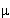 